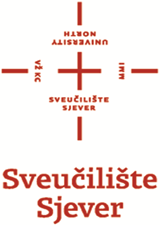 OBRAZAC ZA PRIJAVUZNANSTVENOG PROJEKTASveučilište SjeverPrilozi:Životopisi voditelja i suradnika na projektuDopisi stručnih osoba koji podržavaju provedbu projektaMišljenje etičkog povjerenstva Sveučilišta Sjever s potpisom i pečatom.Opći podaci o projektu Znanstveno područje u kojem se istraživanje provodiNaziv projektaPredviđeno trajanje projektaVoditelj projektaOpis istraživanjaPlan, postupci i metode istraživanjaHipoteza (max. 3000  znakova)Postupci, protokol i plan istraživanja (max. 3000 znakova)Ciljevi i zadaci predloženog projekta istraživanja (max. 2000 znakova)Očekivani rezultati (max. 1000 znakova)Primjenjivost rezultata znanstvenih otkrića (2000 znakova)Dosadašnja postignuća i osposobljenost suradnika na projektuDosadašnja istraživanja (max. 3000 znakova)Doprinos prethodnih znanstvenih istraživanja ( max. 2000 znakova)Uključivanje znanstvenih novaka u istraživanje i mogućnosti za njihov znanstveni razvoj (max. 3000 znakova)Popis relevantnih radova suradnika na projektu u posljednjih 5 godina (do 30 naslova)Popis literature korištene u pripremi ovog nacrta istraživanja (do 30 naslova)Popis stručnih imena iz područja istraživanja (iz Hrvatske i svijeta) koji podržavaju provedbu ovog istraživanjaSuglasnost voditelja projektaJa, ___________________________________________suglasan/na sam preuzeti obvezu obveze poštivanja Etičkog kodeksa znanstvene djelatnosti Sveučilišta Sjever.Odgovorno ću provesti predloženo istraživanje prema kriterijima koji uključuju znanstvenu čestitost, kolegijalnost, zaštitu ispitanika i društvenu odgovornost te zaštitu čestitosti Sveučilišta Sjever.Materijali koji će proizaći iz znanstvenog istraživanja strogo će sadržati isključivo autorske činjenice bez prisvajanja tuđih ideja i rezultata, ali i bez dvostrukih publikacija i samoplagiranja. Istraživanje će jamčiti dobrovoljnost ispitanika i osigurati anonimnost i povjerljivost podataka.Također, jamčim nepostojanje sukoba interesa i lojalnost matičnoj ustanovi prilikom provođenja projekta, Sveučilištu Sjever.Kao voditelj projekta razumijem sve naputke, obveze i odgovornosti povezane uz financiranje predloženog projekta te se obvezujem provoditi predloženi projekt pridržavajući se najviših profesionalnih standarda i svih relevantnih legislativa vezanih uz područje i polje.Svojim potpisom potvrđujem da sam pročitao/la, razumio/jela te da sam suglasan/na sa svime navedenim, te da je predloženo istraživanje/projekt sukladno navedenim obvezama, dužnostima i odgovornostima koje pod punom moralnom, materijalnom i kaznenom odgovornošću i preuzimam.Potpis voditelja projekta